dddsTEMAT KOMPLEKSOWY: BAJKI I BAŚNIEDzień IV16.04.2020r. (czwartek)Temat dnia:  Mali ilustratorzyTemat 1: „Rycerz i księżniczka” „Rycerz i księżniczka” – słuchanie wiersza.W bajkach wszystko jest możliwe i beztrosko płynie czas.Jest księżniczka i jest rycerz i zaczarowany las.W lesie krasnal oraz wróżka, która różne czary zna.I dla wszystkich dobrych ludzi coś miłego zawsze ma.Dla księżniczki wyczaruje, suknię i buciki złote,bo słyszała, że księżniczka tańczyć wielką ma ochotę.Konia oraz nową zbroję dziś dostanie rycerz młody,bo z samego rana jutro, młody rycerz ma zawody.A wieczorem, gdzieś na zamku, gdy zawody się odbędą,młody rycerz i księżniczka, aż do rana tańczyć będą.Rozmowa na podstawie wiersza.- Jakie osoby występują w wierszu? - Kto zna czary?- Co wróżka wyczaruje dla księżniczki?- Co dostanie rycerz?- z kim księżniczka będzie tańczyć do rana?Rycerz i księżniczka” – ilustracja ruchowa do wiersza.Rodzic na tle muzyki poważnej recytuje wiersz, a dziecko ilustruje go ruchem.W bajkach wszystko jest możliwe i beztrosko płynie czas – dziecko powoli idzie po obwodzie koła 
jest księżniczka – dziecko wychodzi na środek i zachowuje się jak księżniczka 
i jest rycerz – dziecko odgrywa rolę rycerza
i zaczarowany las – dziecko tworzy koło obracają się wokół własnej osi
W lesie krasnal – dziecko odgrywa rolę krasnala
oraz wróżka, która różne czary zna – dziecko gra rolę wróżki 
I dla wszystkich dobrych ludzi coś miłego zawsze ma – dziecko chodzi w kole
Dla księżniczki wyczaruje, suknię i buciki złote –Wróżka( Rodzic)  podchodzi do dziecka, dotyka „różdżką” 
bo słyszała, że księżniczka tańczyć wielką ma ochotę – dziecko tańczy
Konia oraz nową zbroję dziś dostanie rycerz młody – wróżka (Rodzic) podchodzi do dziecka , wyczarowuje konia i zbroję 
bo z samego rana jutro, młody rycerz ma zawody – rycerz (dziecko) naśladuje jazdę na koniuA wieczorem, gdzieś na zamku, gdy zawody się odbędą –dziecko i Rodzic tworzą pary 
młody rycerz (Rodzic) i księżniczka (dziecko), aż do rana tańczyć będą – księżniczka tańczy z rycerzem.Role można zmieniać .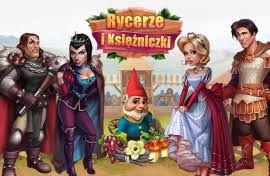 Temat 2: „Ilustracja do bajki ”– rysowanie kredkami pastelowymi. Dziecko ogląda swoją ulubioną bajkę , a potem  wykonuje do niej ilustrację.
lub wykonuje ilustrację do tekstu bajki. „Zając Feliks”. Karty pracy do wykonania w domu „Sześciolatek. Razem się uczymy”- karty pracy  (str. 64-65)
„Pięciolatek. Razem się uczymy”-karty pracy (str.52-53)Zabawy ruchowa przy muzyce. Kółeczko zabawa taneczna dla dzieci
https://www.youtube.com/watch?v=izQ5IAmTaFAŻyczymy udanej zabawy :)